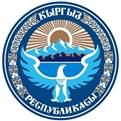 ЗАКОН КЫРГЫЗСКОЙ РЕСПУБЛИКИот 10 августа 2022 года № 91О гарантированной государством юридической помощиГлава 1. Общие положенияСтатья 1. Цель, предмет регулирования и сфера действия1. Целью настоящего Закона является реализация прав лиц на доступ к правосудию, обеспечение справедливого судебного разбирательства и создание более эффективной, справедливой, подотчетной и основанной на верховенстве права и защите основных прав человека, системы отправления правосудия.2. Предметом регулирования настоящего Закона являются общественные отношения, возникающие в связи с предоставлением гарантированной государством юридической помощи.3. Настоящий Закон распространяется на граждан Кыргызской Республики, иностранных граждан, лиц без гражданства и беженцев, нуждающихся в получении гарантированной государством юридической помощи в случаях и в порядке, предусмотренных настоящим Законом, и определяет организационно-правовые, социально-экономические, финансовые, информационные, контрольные и иные основы гарантированной государством юридической помощи, а также устанавливает правовой статус и полномочия подведомственного подразделения уполномоченного органа по координации и реализации политики в сфере гарантированной государством юридической помощи.Статья 2. Законодательство о гарантированной государством юридической помощиЗаконодательство о гарантированной государством юридической помощи основывается на Конституции Кыргызской Республики, состоит из настоящего Закона и иных нормативных правовых актов Кыргызской Республики.Статья 3. Принципы гарантированной государством юридической помощиПринципами гарантированной государством юридической помощи являются:1) законность;2) защита прав, свобод и охраняемых законом интересов физических лиц, нуждающихся в гарантированной государством юридической помощи;3) доступность и качество гарантированной государством юридической помощи;4) конфиденциальность при оказании гарантированной государством юридической помощи;5) эффективность государственного контроля за качеством оказания юридической помощи и соблюдения требований законодательства и норм профессиональной этики;6) недискриминация;7) наилучшее обеспечение интересов ребенка.Статья 4. Система и виды гарантированной государством юридической помощи1. Система гарантированной государством юридической помощи - система организации предоставления и оказания гарантированной государством юридической помощи государственными органами, Адвокатурой Кыргызской Республики, органами местного самоуправления, другими организациями и лицами в соответствии с настоящим Законом.Порядок их взаимодействия определяется Кабинетом Министров Кыргызской Республики.2. Гарантированная государством юридическая помощь оказывается в виде консультационно-правовой и квалифицированной юридической помощи.3. Консультационно-правовая помощь - информирование о правовой системе Кыргызской Республики, правах и обязанностях субъектов права, способах реализации и пользования правами в судебном и внесудебном порядке; консультирование по правовым вопросам; помощь в составлении документов правового характера; оказание помощи в обеспечении доступа лица к квалифицированной юридической помощи; иные формы помощи, не подпадающие под определение квалифицированной юридической помощи.Правом на получение консультационно-правовой помощи обладают граждане Кыргызской Республики, иностранные граждане, лица без гражданства и беженцы.4. Квалифицированная юридическая помощь - профессиональная деятельность адвоката по представительству и/или защите законных прав и интересов лиц по уголовным, гражданским, административным делам и по делам о правонарушениях, в случаях, установленных настоящим Законом на всех стадиях судопроизводства - за счет государства.Статья 5. Основные понятия, используемые в настоящем ЗаконеВ настоящем Законе применяются следующие основные понятия:1) адвокатское досье - совокупность сведений, документов, предметов и иных носителей информации, собранных адвокатом в процессе оказания квалифицированной юридической помощи;2) заявитель - лицо, обратившееся с заявлением о предоставлении квалифицированной юридической помощи в своих интересах или в интересах других лиц;3) координатор - уполномоченное лицо подведомственного подразделения уполномоченного органа, обеспечивающее взаимодействие между заявителем, получателем и адвокатом с целью предоставления квалифицированной юридической помощи;4) параюрист - лицо, оказывающее консультационно-правовую помощь, не имеющее юридического образования, обладающее специальными познаниями в определенной сфере;5) подведомственное подразделение уполномоченного органа - специализированное учреждение, созданное Кабинетом Министров Кыргызской Республики для координации процесса по предоставлению гарантированной государством юридической помощи;6) получатель - физическое лицо, которому предоставляется гарантированная государством юридическая помощь в порядке, установленном настоящим Законом;7) уполномоченный орган - государственный орган, наделенный Кабинетом Министров Кыргызской Республики полномочиями по выработке государственной политики в сфере гарантированной государством юридической помощи;8) регистр - процессуальные документы, подтверждающие участие адвоката на стадиях уголовного, гражданского или административного судопроизводства в связи с порученным ему делом, и отчеты адвоката об оказании квалифицированной юридической помощи по форме, утвержденной решением подведомственного подразделения уполномоченного органа;9) юридическая клиника - структурное подразделение высшего учебного заведения или юридическое лицо, оказывающее юридическую помощь.Глава 2. Субъекты системы гарантированной государством юридической помощиСтатья 6. Органы, участвующие в управлении системой гарантированной государством юридической помощиОрганами, участвующими в управлении системой гарантированной государством юридической помощи, являются:1) уполномоченный орган;2) подведомственное подразделение уполномоченного органа и его территориальные подразделения.Статья 7. Подведомственное подразделение уполномоченного органа и его территориальные подразделенияДля осуществления возложенных функций подведомственное подразделение уполномоченного органа создает областные и районные структурные территориальные подразделения, возглавляемые координаторами.Правовой статус и порядок осуществления деятельности подведомственного подразделения уполномоченного органа определяются Кабинетом Министров Кыргызской Республики.Статья 8. Государственный реестр адвокатов по предоставлению гарантированной государством юридической помощи1. Подведомственное подразделение уполномоченного органа ведет Государственный реестр адвокатов по предоставлению гарантированной государством юридической помощи (далее - реестр).2. Реестр составляется в бумажной и электронной формах и размещается на официальном сайте уполномоченного органа и подведомственного подразделения уполномоченного органа.3. Для включения в реестр адвокат подает заявление в подведомственное подразделение уполномоченного органа лично либо через Адвокатуру Кыргызской Республики.4. Порядок и критерии отбора адвокатов для оказания квалифицированной юридической помощи разрабатываются Адвокатурой Кыргызской Республики и утверждаются подведомственным подразделением уполномоченного органа.Статья 9. Функции координатора подведомственного подразделения уполномоченного органаВ функции координатора подведомственного подразделения уполномоченного органа входят:1) обеспечение взаимодействия между заявителями, получателями, адвокатами и другими субъектами системы гарантированной государством юридической помощи;2) рассмотрение заявлений о предоставлении гарантированной государством юридической помощи;3) принятие решения о назначении адвоката для оказания квалифицированной юридической помощи;4) сбор информации для подтверждения уровня дохода получателя;5) принятие мотивированного решения о замене адвоката, об отказе в предоставлении или прекращении предоставления квалифицированной юридической помощи;6) составление и ведение графика дежурств адвокатов на местах;7) мониторинг деятельности адвокатов по оказанию гарантированной государством юридической помощи в установленном порядке;8) проверка соответствия предоставленной помощи стандартам качества предоставления адвокатами гарантированной государством юридической помощи;9) прием, хранение адвокатского досье, регистра;10) принятие решения об оплате либо об отказе в оплате за оказание квалифицированной юридической помощи адвокатом в соответствии с порядком, установленным Кабинетом Министров Кыргызской Республики;11) предоставление консультационно-правовой помощи;12) другие функции в соответствии с законодательством Кыргызской Республики в сфере гарантированной государством юридической помощи.Статья 10. Участие Адвокатуры Кыргызской Республики в сфере гарантированной государством юридической помощи1. Адвокатура Кыргызской Республики участвует в реализации государственной политики в сфере гарантированной государством юридической помощи.2. Адвокатура Кыргызской Республики участвует в предоставлении квалифицированной юридической помощи посредством:1) разработки и утверждения стандартов качества квалифицированной юридической помощи адвокатов;2) разработки тарифов и условий оплаты труда адвокатов;3) разработки формы договора об оказании квалифицированной юридической помощи, критериев отбора адвокатов, участвующих в системе гарантированной государством юридической помощи, порядка и формы ведения регистра, адвокатского досье и срока хранения информации;4) участия в разработке методологии проведения мониторинга и оценки деятельности адвокатов;5) участия в проведении мониторинга и оценки деятельности адвокатов;6) содействия в организации и проведении повышения квалификации адвокатов;7) содействия взаимодействия территориальных адвокатур с подведомственным подразделением уполномоченного органа и его территориальными подразделениями;8) участия в информировании населения о гарантированной государством юридической помощи;9) разработки мероприятий по привлечению адвокатов к участию в системе гарантированной государством юридической помощи;10) выполнения других функций в соответствии с настоящим Законом и законодательством об адвокатуре и адвокатской деятельности.3. По представлению подведомственного подразделения уполномоченного органа Адвокатура Кыргызской Республики рассматривает заявления и жалобы на качество предоставленной квалифицированной юридической помощи и/или о нарушении адвокатами Кодекса профессиональной этики.Статья 11. Субъекты, предоставляющие и оказывающие гарантированную государством юридическую помощь1. Субъекты, предоставляющие консультационно-правовую помощь:1) государственные органы и подведомственные им учреждения;2) органы местного самоуправления и подведомственные им учреждения;3) подведомственное подразделение уполномоченного органа и его территориальные подразделения;4) адвокаты, помощники адвокатов, коммерческие и некоммерческие организации, юридические клиники и параюристы.2. Квалифицированная юридическая помощь оказывается адвокатами, включенными в реестр и заключившими договор с подведомственным подразделением уполномоченного органа.Статья 12. Порядок предоставления консультационно-правовой помощи1. Государственные органы и подведомственные им учреждения, органы местного самоуправления и подведомственные им учреждения оказывают лицам консультационно-правовую помощь в виде правового консультирования в устной и письменной формах по вопросам, относящимся к их компетенции, в установленном законодательством порядке.2. Подведомственное подразделение уполномоченного органа и его территориальные подразделения оказывают все предусмотренные статьей 4 настоящего Закона виды консультационно-правовой помощи.3. Порядок предоставления консультационно-правовой помощи адвокатами, помощниками адвокатов, коммерческими и некоммерческими организациями, юридическими клиниками и параюристами определяется ими самостоятельно.4. Подведомственное подразделение уполномоченного органа может осуществлять взаимодействие с адвокатами, помощниками адвокатов, коммерческими и некоммерческими организациями, юридическими клиниками и параюристами на принципах социального партнерства.Глава 3. Квалифицированная юридическая помощьСтатья 13. Лица, имеющие право на получение квалифицированной юридической помощи в сфере уголовного судопроизводства и по делам о правонарушениях1. Право на получение квалифицированной юридической помощи в сфере уголовного судопроизводства и по делам о правонарушениях предоставляется гражданам Кыргызской Республики, а также иностранным гражданам, лицам без гражданства, беженцам.2. Квалифицированная юридическая помощь по уголовному делу предоставляется подозреваемым, обвиняемым, осужденным, оправданным, потерпевшим, свидетелям в возрасте до восемнадцати лет, а также лицам, привлекаемым к ответственности за совершение правонарушения.3. Подозреваемому, обвиняемому, осужденному, оправданному, потерпевшему предоставляется квалифицированная юридическая помощь при условии, что его доход не превышает 60-кратного размера минимальной заработной платы, ежегодно устанавливаемого законом о республиканском бюджете, за исключением случаев, предусмотренных частью 4 настоящей статьи. Размер дохода исчисляется за период 12 месяцев, предшествующих обращению за квалифицированной юридической помощью.4. Без учета дохода квалифицированная юридическая помощь предоставляется:1) лицам в случаях задержания;2) подозреваемым, обвиняемым, осужденным, оправданным в совершении особо тяжких преступлений;3) лицам с инвалидностью I и II групп;4) лицам, страдающим психическими заболеваниями;5) ветеранам Великой Отечественной войны и приравненным к ним лицам;6) детям;7) пострадавшим от семейного насилия;8) одиноким лицам, воспитывающим ребенка/детей;9) военнослужащим срочной службы;10) пожилым гражданам, проживающим в государственных социальных стационарных учреждениях;11) иностранным гражданам, лицам без гражданства, беженцам;12) жертвам торговли людьми;13) лицам, личность которых не установлена органами уголовного преследования;14) в иных случаях, предусмотренных уголовно-процессуальным законодательством.5. Свидетелям в возрасте до восемнадцати лет, а также детям, квалифицированная юридическая помощь по уголовным делам предоставляется адвокатами, прошедшими специализацию по делам детей.Статья 14. Лица, имеющие право на получение квалифицированной юридической помощи в сфере гражданского судопроизводства1. Право на получение квалифицированной юридической помощи в сфере гражданского судопроизводства предоставляется гражданам Кыргызской Республики.2. Квалифицированная юридическая помощь предоставляется:1) истцам по искам о взыскании заработной платы и других сумм в порядке оплаты труда и другим требованиям, вытекающим из трудовых правоотношений;2) истцам по искам о возмещении вреда, причиненного увечьем или иным повреждением здоровья, а также в связи со смертью кормильца;3) истцам по искам о возмещении материального ущерба, причиненного преступлением или правонарушением;4) сторонам, пострадавшим от семейного насилия по искам о разделе имущества;5) сторонам по искам о взыскании алиментов;6) сторонам по искам об определении места жительства детей;7) сторонам по искам об определении порядка общения с ребенком;8) сторонам по искам о лишении родительских прав;9) гражданам по делам о признании судом недееспособными;10) при принудительной госпитализации в психиатрический стационар.3. Лицам, указанным в части 2 настоящей статьи, квалифицированная юридическая помощь предоставляется при условии, что их доход не превышает 60-кратного размера минимальной заработной платы, ежегодно устанавливаемого законом о республиканском бюджете, за исключением случаев, предусмотренных частью 4 настоящей статьи. Размер дохода исчисляется за период 12 месяцев, предшествующих обращению за квалифицированной юридической помощью.4. Без учета дохода квалифицированная юридическая помощь предоставляется:1) лицам с инвалидностью I и II групп;2) ветеранам Великой Отечественной войны и приравненным к ним лицам;3) детям, находящимся в трудной жизненной ситуации;4) одиноким лицам, имеющим на попечении ребенка/детей;5) военнослужащим срочной службы;6) пожилым гражданам, проживающим в государственных социальных стационарных учреждениях;7) гражданам из малоимущих и малообеспеченных семей;8) пострадавшим от семейного насилия;9) в иных случаях, предусмотренных процессуальным законодательством.5. До определения статуса истца и для получения квалифицированной юридической помощи осуществляется правовое консультирование в устной и/или письменной форме граждан, имеющих право на получение квалифицированной юридической помощи за счет государства, и для них составляются заявления, жалобы, ходатайства и другие документы процессуального характера.Статья 15. Лица, имеющие право на получение квалифицированной юридической помощи в сфере административного судопроизводства1. Право на получение квалифицированной юридической помощи в сфере административного судопроизводства предоставляется гражданам Кыргызской Республики.2. Квалифицированная юридическая помощь, за исключением дел, производство по которым осуществляется с особенностями, установленными главами 20-23 Административно-процессуального кодекса Кыргызской Республики, предоставляется:1) административным истцам о признании недействительным административного акта или действия административного органа;2) административным истцам об обязанности административного органа не принимать административный акт, обременяющий истца, или не совершать иного действия;3) административным истцам об обязанности административного органа принять административный акт или совершить определенное действие;4) административным истцам о признании недействительным подзаконного нормативного правового акта административного органа или представительного органа местного самоуправления;5) административным истцам о признании незаконным утратившего силу административного акта административного органа.3. Лицам, указанным в части 2 настоящей статьи, квалифицированная юридическая помощь предоставляется при условии, что их доход не превышает 60-кратного размера минимальной заработной платы, ежегодно устанавливаемого законом о республиканском бюджете, за исключением случаев, предусмотренных частью 4 настоящей статьи. Размер дохода исчисляется за период 12 месяцев, предшествующих обращению за квалифицированной юридической помощью.4. Без учета дохода квалифицированная юридическая помощь предоставляется:1) лицам с инвалидностью I и II групп;2) ветеранам Великой Отечественной войны и приравненным к ним лицам;3) детям, находящимся в трудной жизненной ситуации, а также детям, имеющим полную процессуальную дееспособность в соответствии с процессуальным законодательством;4) одиноким лицам, имеющим на попечении ребенка/детей;5) военнослужащим срочной службы;6) пожилым гражданам, проживающим в государственных социальных стационарных учреждениях;7) гражданам из малоимущих и малообеспеченных семей;8) пострадавшим от семейного насилия;9) в иных случаях, предусмотренных процессуальным законодательством.5. До определения статуса административного истца и для получения квалифицированной юридической помощи осуществляется правовое консультирование в устной и/или письменной форме граждан, имеющих право на получение квалифицированной юридической помощи за счет государства, и для них составляются заявления, жалобы, ходатайства и другие документы процессуального характера.Статья 16. Права и обязанности заявителя в уголовном, гражданском и административном судопроизводстве1. Заявитель имеет право:1) обратиться с заявлением на имя координатора в своих интересах или интересах близкого родственника о предоставлении квалифицированной юридической помощи в порядке, предусмотренном настоящим Законом;2) получить полную информацию о своих правах и обязанностях, а также порядке и условиях оказания квалифицированной юридической помощи в письменной или устной форме;3) получить письменное решение об удовлетворении либо отказе в предоставлении квалифицированной юридической помощи;4) на конфиденциальность при оказании квалифицированной юридической помощи;5) обжаловать действия (бездействие), решение лиц, ответственных за предоставление квалифицированной юридической помощи, в порядке, установленном законодательством Кыргызской Республики.2. Заявитель обязан:1) своевременно предоставлять достоверную и необходимую информацию, являющуюся основанием для принятия решения о предоставлении квалифицированной юридической помощи;2) своевременно предоставлять информацию о наличии адвоката по уголовному делу или делу о правонарушении, или по гражданскому делу, или административному делу, в связи с которым подается заявление.Статья 17. Права и обязанности получателя квалифицированной юридической помощи в уголовном, гражданском и административном судопроизводстве1. Получатель имеет право:1) получить своевременную квалифицированную юридическую помощь;2) обжаловать действия (бездействие), решение лиц, ответственных за предоставление квалифицированной юридической помощи, в порядке, установленном законодательством Кыргызской Республики;3) отказаться от получения квалифицированной юридической помощи;4) на конфиденциальность при оказании квалифицированной юридической помощи.2. Получатель обязан:1) своевременно извещать об изменении обстоятельств, влияющих на условия предоставления квалифицированной юридической помощи;2) своевременно предоставлять достоверную и необходимую информацию, на основе которой оказывается квалифицированная юридическая помощь;3) возместить расходы, возникшие при осуществлении квалифицированной юридической помощи, в случае установления недостоверности предоставленных сведений о материальном и (или) социальном положении в соответствии с настоящим Законом.Статья 18. Порядок подтверждения права лица на получение квалифицированной юридической помощи1. Перечень документов, подтверждающих право лица на получение квалифицированной юридической помощи, устанавливается Кабинетом Министров Кыргызской Республики.2. Координатор не позднее 3 дней с момента поступления заявления направляет запросы в органы Социального фонда Кыргызской Республики, налоговые органы, другие организации и учреждения для подтверждения уровня дохода заявителя и/или получателя.3. Запрашиваемая информация предоставляется координатору в течение 10 рабочих дней на безвозмездной основе. В случае непредоставления и/или несвоевременного предоставления запрашиваемой информации должностные лица несут ответственность в соответствии с законодательством Кыргызской Республики.Статья 19. Адвокат как субъект оказания квалифицированной юридической помощи1. Адвокаты оказывают квалифицированную юридическую помощь в случаях и порядке, предусмотренных настоящим Законом, законодательством в сфере регулирования адвокатской деятельности и иными нормативными правовыми актами Кыргызской Республики.2. Квалифицированную юридическую помощь по уголовным делам и делам о правонарушениях по гражданским и административным делам оказывают адвокаты, включенные в реестр.3. Отбор адвоката осуществляется в соответствии с критериями отбора адвокатов, участвующих в системе оказания гарантированной государством юридической помощи.4. Подведомственное подразделение уполномоченного органа заключает с адвокатом договор об оказании квалифицированной юридической помощи. Стандарты качества оказания квалифицированной юридической помощи по уголовным, гражданским и административным делам являются неотъемлемой частью договора.Статья 20. Права и обязанности адвоката, участвующего в оказании квалифицированной юридической помощи1. Адвокат имеет право:1) получать информацию о решениях, принимаемых подведомственным подразделением уполномоченного органа, Адвокатурой Кыргызской Республики по вопросам гарантированной государством юридической помощи;2) получать оплату из государственного бюджета за оказанную квалифицированную юридическую помощь в установленном порядке и сроки;3) обращаться с заявлениями и жалобами в уполномоченный орган, подведомственное подразделение уполномоченного органа, суд;4) иные права в соответствии с законодательством Кыргызской Республики.2. Адвокат не имеет право на денежное вознаграждение за оказанную квалифицированную юридическую помощь по одному и тому же делу из других источников, за исключением государственного бюджета.3. Адвокат обязан:1) своевременно оказывать квалифицированную юридическую помощь;2) соблюдать стандарты качества оказания квалифицированной юридической помощи;3) соблюдать конфиденциальность;4) предоставлять получателю полную информацию о его правах и обязанностях, условиях и порядке получения квалифицированной юридической помощи;5) хранить письменные доказательства всех действий, выполненных на основании или в связи с переданным ему делом, вести адвокатское досье и регистр в соответствии с порядком и формой ведения адвокатского досье, регистра и отчета адвоката;6) предоставлять регистр и отчет координатору подведомственного подразделения уполномоченного органа в соответствии с порядком и формой ведения адвокатского досье, регистра и отчета адвоката.Статья 21. Оформление полномочий адвоката, оказывающего квалифицированную юридическую помощь в уголовном, гражданском и административном судопроизводстве1. Адвокат в уголовном судопроизводстве оказывает квалифицированную юридическую помощь на основании решения координатора и ордера.2. Адвокат в гражданском или административном судопроизводстве оказывает квалифицированную юридическую помощь на основании решения координатора и ордера. Получатель квалифицированной юридической помощи подписывает процессуальные документы и посещает судебные заседания совместно с адвокатом.3. В случаях если получатель квалифицированной юридической помощи в гражданском или административном судопроизводстве не может по состоянию здоровья посещать судебные заседания, полномочия адвоката оформляются нотариально удостоверенной доверенностью, выданной получателем.4. Адвокат ведет учет и расход ордеров, как бланков строгой отчетности, в соответствии с Порядком выдачи и учета ордеров.Статья 22. Порядок осуществления доступа к квалифицированной юридической помощи в уголовном, гражданском и административном судопроизводстве1. Заявитель вправе обратиться с заявлением в подведомственное подразделение уполномоченного органа.2. В уголовном судопроизводстве:1) координатор незамедлительно после получения заявления на предоставление квалифицированной юридической помощи назначает адвоката, включенного в реестр, в уголовном судопроизводстве в соответствии с графиком, с учетом загруженности и специализации адвоката;2) лицу, задержанному по подозрению в совершении преступления или правонарушения, адвокат обеспечивается с момента фактического задержания органом уголовного преследования по графику дежурств адвокатов по оказанию гарантированной государством юридической помощи, составляемому и утверждаемому координатором;3) в случаях, предусмотренных уголовно-процессуальным законодательством, адвокат обеспечивается из Государственного реестра адвокатов по гарантированной государством юридической помощи на основании постановления следователя, прокурора и определения суда.3. В гражданском и административном судопроизводстве координатор после получения заявления на предоставление квалифицированной юридической помощи и проверки статуса получателя назначает адвоката из реестра в гражданском и административном судопроизводстве в соответствии с графиком, с учетом загруженности и специализации адвоката.4. Недопустимо участие адвоката, включенного в реестр, в уголовном, гражданском и административном судопроизводстве без решения координатора о его назначении.Статья 23. Право на ранний доступ к юридической помощи1. Лицо, которое задержано, подозревается или обвиняется в совершении уголовного преступления или правонарушения, должно быть незамедлительно проинформировано о праве на гарантированную государством юридическую помощь, порядке получения такой помощи, последствиях отказа от данного права.2. Отказ или согласие на получение квалифицированной юридической помощи за счет государства получателем должны быть оформлены письменно.Статья 24. Замена адвокатаПо решению координатора адвокат заменяется в случаях:1) поступления письменного мотивированного заявления от получателя квалифицированной юридической помощи об отказе от услуг предыдущего адвоката или замене адвоката;2) временного отстранения адвоката от оказания квалифицированной юридической помощи;3) исключения адвоката из реестра;4) приостановления действия договора об оказании квалифицированной юридической помощи.Статья 25. Основания для приостановления договора об оказании квалифицированной юридической помощи и исключения адвоката из реестра1. Действие договора об оказании квалифицированной юридической помощи может быть приостановлено уполномоченным органом в случаях:1) подачи заявления адвокатом;2) наличия досудебного производства в отношении адвоката.2. Адвокат исключается из реестра подведомственным подразделением уполномоченного органа в следующих случаях:1) подачи заявления адвокатом;2) расторжения договора об оказании квалифицированной юридической помощи;3) лишения адвоката права заниматься адвокатской деятельностью;4) смерти адвоката.3. Решение об исключении из реестра может быть обжаловано адвокатом в порядке, установленном законодательством об административных процедурах, а в последующем - в судебном порядке.Статья 26. Прекращение квалифицированной юридической помощи1. Оказание квалифицированной юридической помощи прекращается в случаях:1) предоставления получателем недостоверной информации для получения квалифицированной юридической помощи;2) изменения финансового положения получателя, исключающего право на получение квалифицированной юридической помощи;3) письменного отказа получателя от квалифицированной юридической помощи;4) отказа получателя от сотрудничества с адвокатом или отказа предоставлять информацию или документы, имеющие значение для разрешения дела, за исключением случаев, когда участие адвокатов обязательно в соответствии с законодательством Кыргызской Республики;5) при наличии адвоката по соглашению.2. Решение о прекращении квалифицированной юридической помощи может быть обжаловано в порядке, установленном законодательством об административных процедурах, а в последующем - в судебном порядке.Статья 27. Основания для отказа в предоставлении квалифицированной юридической помощи по гражданским и административным делам1. В предоставлении квалифицированной юридической помощи отказывается в следующих случаях:1) лицо не подпадает под категорию лиц, указанных в статьях 14 и 15 настоящего Закона;2) лицом предоставлена недостоверная информация, на основании которой оказывалась квалифицированная юридическая помощь;3) не соблюдена досудебная процедура разрешения спора;4) лицу, в чьих интересах заявление в суд подано прокурором.2. Отказ в предоставлении квалифицированной юридической помощи может быть обжалован в порядке, установленном законодательством об административных процедурах, а в последующем - в судебном порядке.Статья 28. Меры воздействия, применяемые к адвокатуПри нарушении адвокатом требований настоящего Закона уполномоченным органом применяются следующие меры воздействия:1) временное отстранение адвоката от оказания квалифицированной юридической помощи;2) расторжение договора об оказании квалифицированной юридической помощи.Глава 4. Порядок финансирования системы гарантированной государством юридической помощиСтатья 29. Финансирование системы гарантированной государством квалифицированной юридической помощи1. Финансирование системы гарантированной государством юридической помощи осуществляется из средств государственного бюджета.Финансирование квалифицированной юридической помощи указывается в государственном бюджете отдельной строкой.2. Кабинет Министров Кыргызской Республики утверждает тарифы и порядок оплаты оказанной адвокатом квалифицированной юридической помощи.3. Оплата за оказание квалифицированной юридической помощи осуществляется подведомственным подразделением уполномоченного органа.4. Деятельность подведомственного подразделения уполномоченного органа и его территориальных подразделений по оказанию гарантированной государством юридической помощи может финансироваться из других источников, не запрещенных законодательством Кыргызской Республики.Статья 30. Порядок возврата и возмещения расходов, связанных с оказанием квалифицированной юридической помощи1. В случае прекращения оказания квалифицированной юридической помощи по основанию, указанному в пункте 1 части 1 статьи 26 настоящего Закона, все расходы, связанные с оказанием квалифицированной юридической помощи, взыскиваются с получателя.2. В случае отказа лица возместить расходы, связанные с оказанной адвокатом квалифицированной юридической помощи, координатор направляет прокурору соответствующее ходатайство для взыскания с получателя государственных расходов в судебном порядке.Глава 5. Заключительные положенияСтатья 31. Вступление в силу настоящего Закона1. Настоящий Закон вступает в силу со дня официального опубликования.2. Со дня вступления в силу настоящего Закона признать утратившим силу Закон Кыргызской Республики "О гарантированной государством юридической помощи" от 16 декабря 2016 года № 201 (Ведомости Жогорку Кенеша Кыргызской Республики, 2016 г., № 11, ст.1178).3. Кабинету Министров Кыргызской Республики:1) принять меры, обеспечивающие реализацию положений настоящего Закона, и привести свои решения в соответствие с настоящим Законом;2) ежегодно предусматривать при разработке республиканского бюджета достаточные средства для финансирования системы гарантированной государством юридической помощи;3) обеспечить порядок взаимодействия субъектов системы гарантированной государством юридической помощи.Опубликован в газете "Эркин Тоо" от 16 августа 2022 года № 71 (3406)           Президент Кыргызской РеспубликиС.Н. ЖапаровПринят Жогорку Кенешем Кыргызской Республики30 июня 2022 года